Урок "Алгоритм и его свойства. Язык блок-схем". 9 классЦели учебные: углубление, обобщение и систематизация знаний, учащихся по основным понятиям: алгоритм, свойства алгоритма, исполнитель, блок-схема;тренировка в составлении блок-схем алгоритмов;стимулирование интереса учащихся к изучаемой на уроке теме и предмету "Информатика" в целом;развивающие: развитие алгоритмического и логического мышления учащихся;развитие умения применять полученные знания при решении задач различной направленности;развитие памяти, внимания;развитие познавательного интереса;активизация взаимодействия между учащимися, развитие навыков групповой работы;воспитательные: воспитание у учащихся самостоятельности, коллективизма, ответственности за себя и других членов коллектива. развивать умение отстаивать свою точку зрения, аргументировано вести диалог с одноклассниками. Оборудование урока: Компьютеры, объединённые в локальную сеть;Мультимедийный проектор;Интерактивная доска.Использованные программыMyTestXMS PowerPointActivInspireMS WindowsMediaТехнологическая карта урокаХод урока1. Организационный момент.Учитель сообщает тему и цели урока.2. Объяснение нового материала.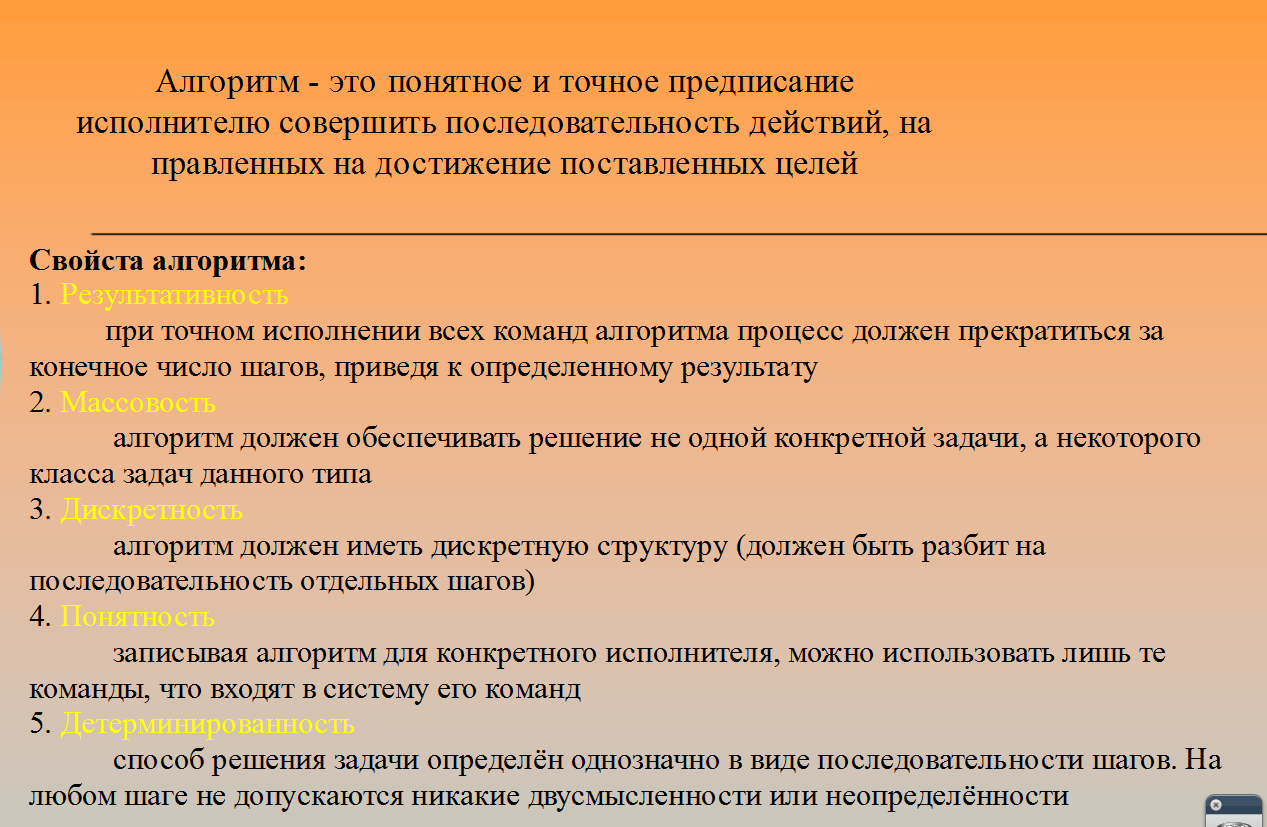 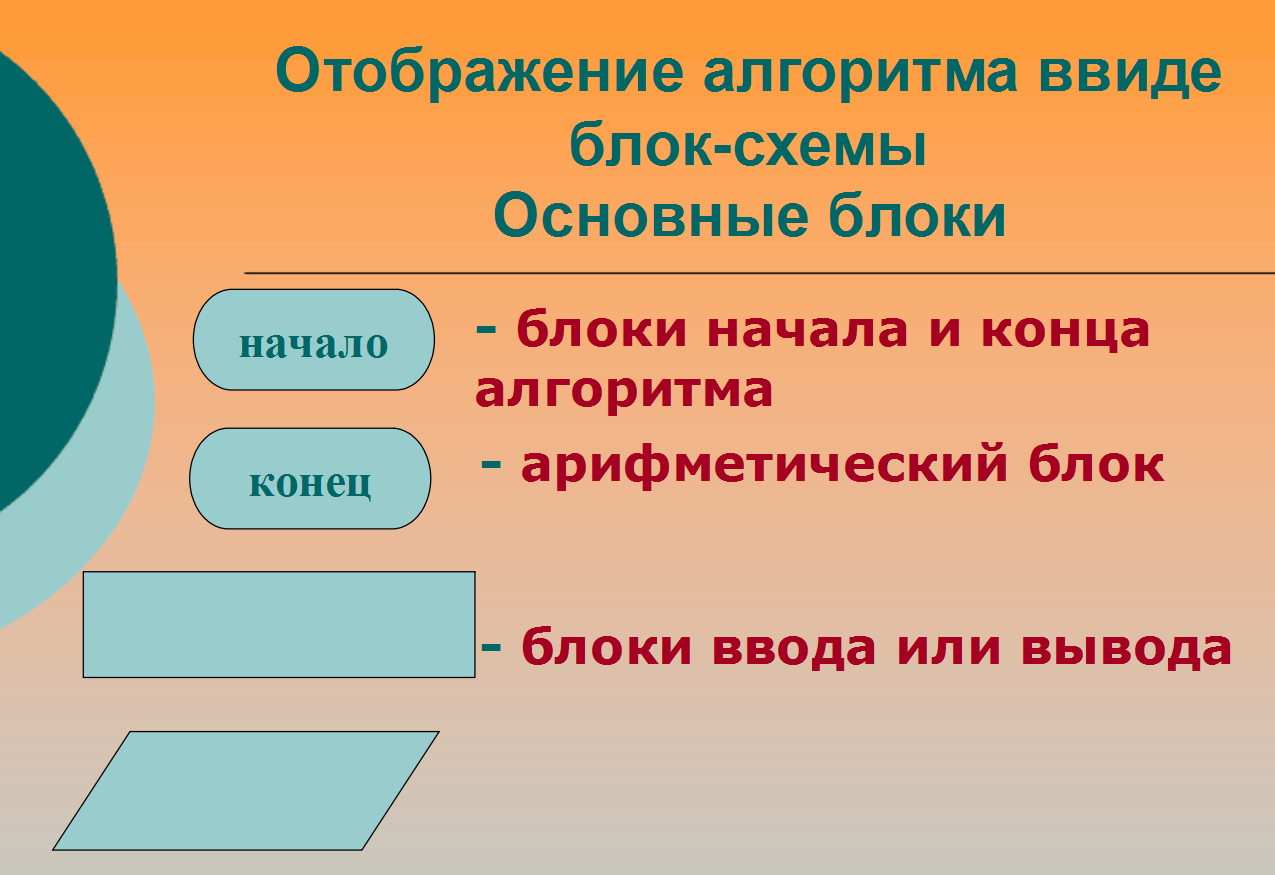 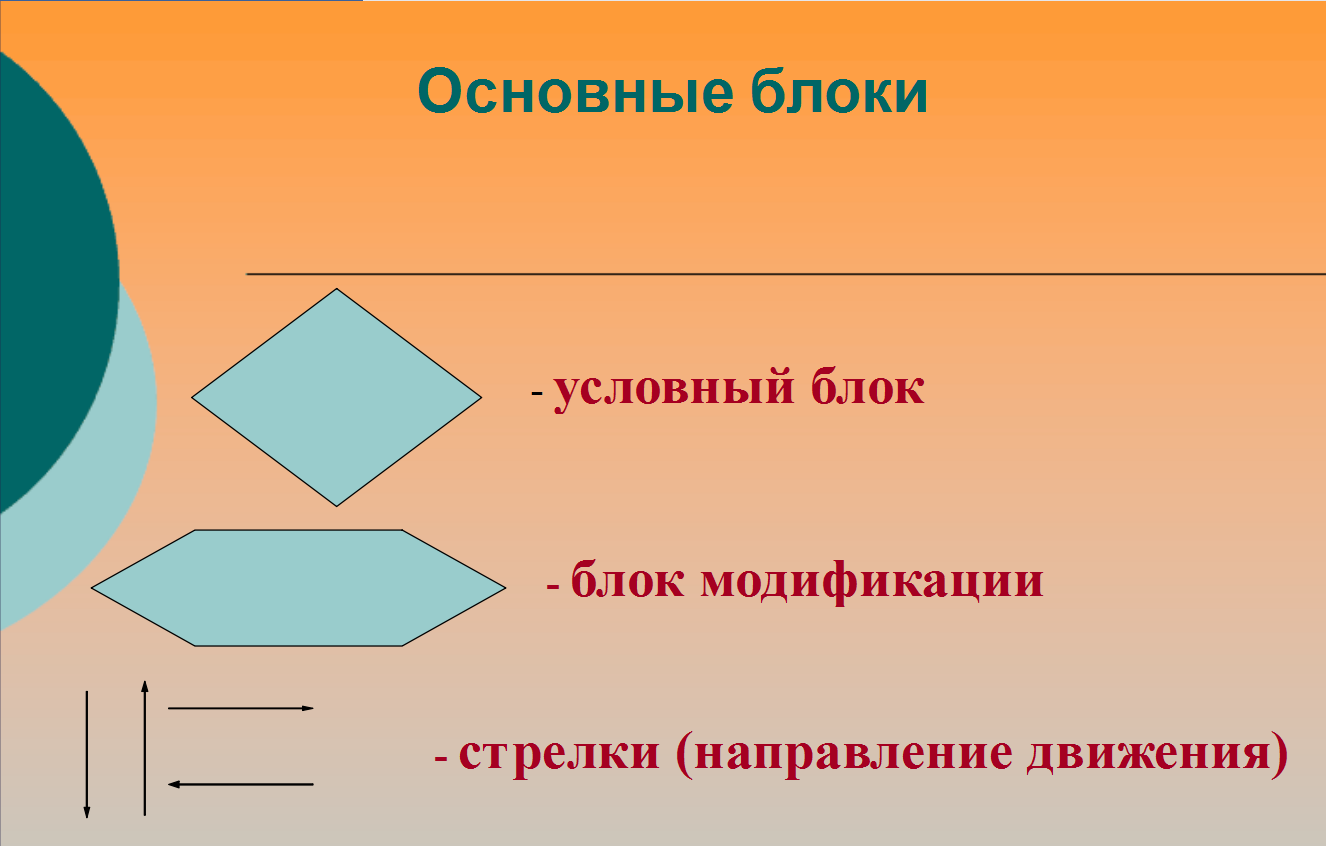 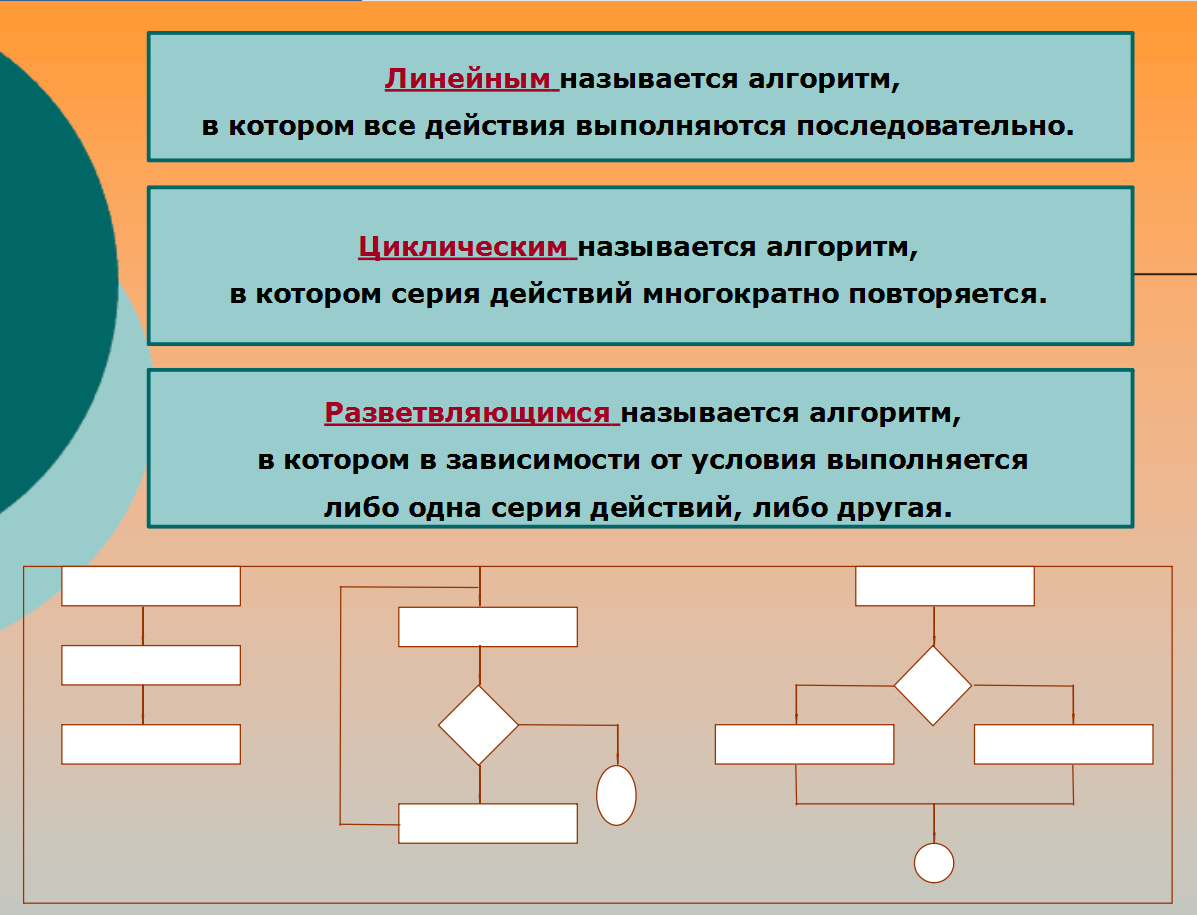 3. Актуализация умений и навыков. Групповая форма работы. Задания для первой группы: 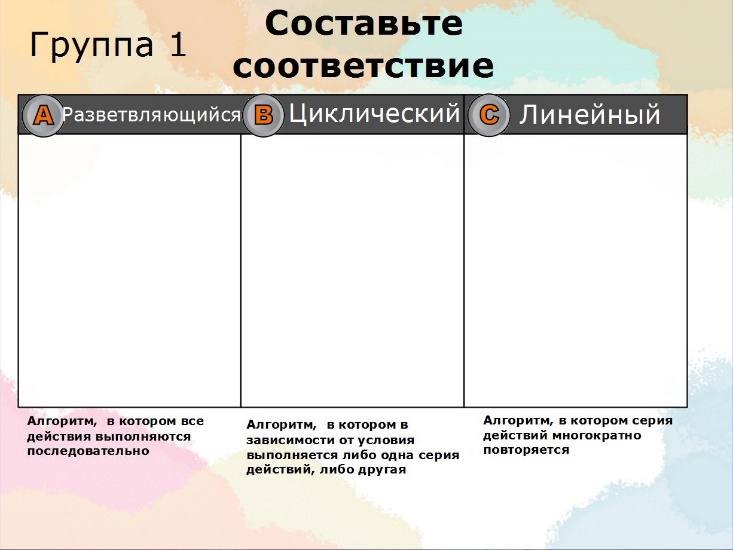 Задания для второй группы: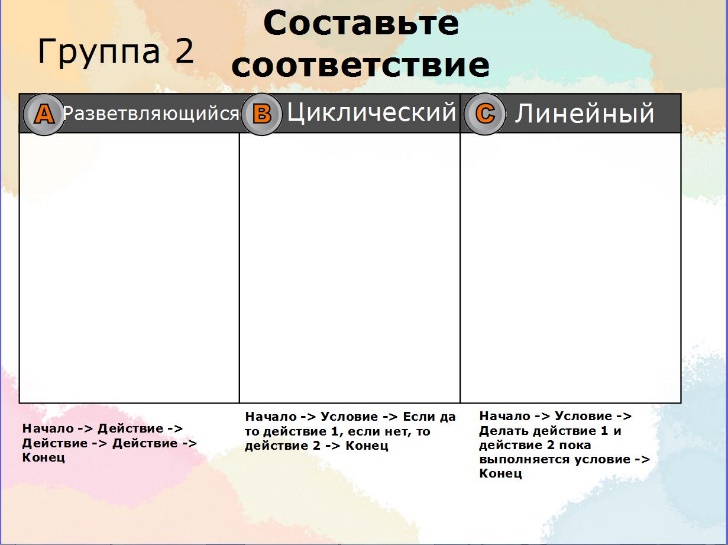 После проверки выполнения заданий обобщаются знания по видам алгоритма и фигурам, применяемых в блок-схемах.  4. Отработка навыков составления алгоритмов и работы по блок-схемам:Задание 1. Составьте алгоритм вычисления выражения у =4х+aФизкультминутка.Задание 2: "Пословицы и поговорки в блок-схемах"На слайдах показаны блок-схемы пословиц и поговорок. Задача ребят - назвать их. 5. Контроль знаний по теме "Алгоритм и его свойства" Ребята выполняют тест "Алгоритм и его свойства», записанный в электронном виде с помощью программы "Редактор тестов". Тестовые задания по теме "Алгоритм и его свойства"6. Итог урока.7. Домашнее задание. Для сказки "Репка" составить блок-схему. Приложение 1.Индивидуальные задания№Этап урокаВремя (мин.)Название используемых ЭОР Деятельность учителя (с указанием действий с ЭОР)Деятельность ученикаМетоды и приемы обученияСредства обученияФормы и методы контроля качества обучения1234567891Организационный момент1_Приветствует учащихся. Настраивает обучающихся на учебную деятельность. Объявляет тему и цели урока.Воспринимают информацию, сообщаемую учителем.Словесные, наглядные.воспроизведение на доске цели и плана урока; флипчарт2Объяснение нового материала9флипчартДля активизации мыслительного процесса материал подается в виде флипчарта. Задает вопросы учащимся.Конспектируют новый материал. Отвечают на вопросы учителя.Словесные наглядные.Использование приемов, усиливающих восприятие существенных сторон изучаемого материала.флипчартФронтальный и индивидуальный опрос3Актуализация умений и навыков4Предоставляет карточки-задания. Формулирует цель задания. Контролирует выполнение задания.Выполняют предложенное задание на карточкахСловесные, наглядные,практическиеФлипчарт, раздаточный материалГрупповая форма работы4Отработка навыков составления алгоритмов и работы по блок-схемам5флипчартДля активизации мыслительного процесса материал подается в виде флипчарта. Задает вопросы учащимсяОтвечают на вопросы учителяСловесные, наглядные,практическиефлипчартФронтальный и индивидуальный опрос5Физкультминутка1-Проводит физкультминутку Выполняют движения за учителемНаглядные, двигательныеМузыкальный фрагмент-6Отработка работы по блок-схемам8флипчартДля активизации мыслительного процесса материал подается в виде флипчарта. Задает вопросы учащимсяОтвечают на вопросы учителяСловесные, наглядные,практическиефлипчартФронтальный и индивидуальный опрос7Компьютерное тестирование15MyTestXОпределяет задание.  Контролирует выполнение задания. Анализирует результаты выполнения учащимися заданий, оценивает работу учащихся.Выполняют тестирование на ПК.ПрактическиеMyTestXТестирование на ПК8Подведение итогов урока. Рефлексия. 1_Возвращает учеников к цели урока и опрашивает детей о её выполнении. Подводит итог обсуждению, формулирует выводы.Дети отвечают на вопросыСловесныефлипчартФронтальный и индивидуальный опрос9Домашнее задание1_Диктует домашнее заданиеЗаписывают в дневник: составить блок-схему для сказки «Репка»Словесные, наглядныеНа естественном языке:                 На языке блок-схем:1. Ввести х2. Ввести a3.у=4х+a4. Вывести у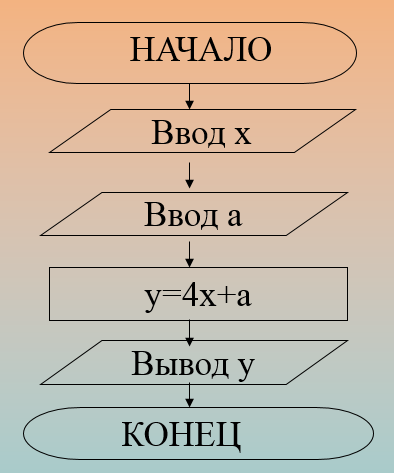 1.Вариант 1. Составить алгоритм по следующему условию: нам необходимо попасть в Пекин на Летние олимпийские игры. От Иркутска есть два поезда: скорый и проходящий. Необходимо купить билеты в купе или плацкарт. Если же билетов нет, то придётся ехать на самолёте, т.е. приобретать билет в авиакассеВариант 2. Составить алгоритм по следующему условию: по результатам Летних олимпийских игр спортсменам общественность приготовила хорошие подарки (48 шт.). Необходимо их рассортировать. Если автомобили - мужчинам, всё другие товары - женщинам.3. 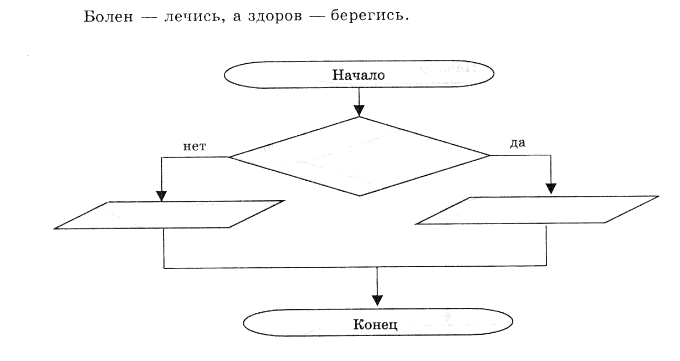 2. 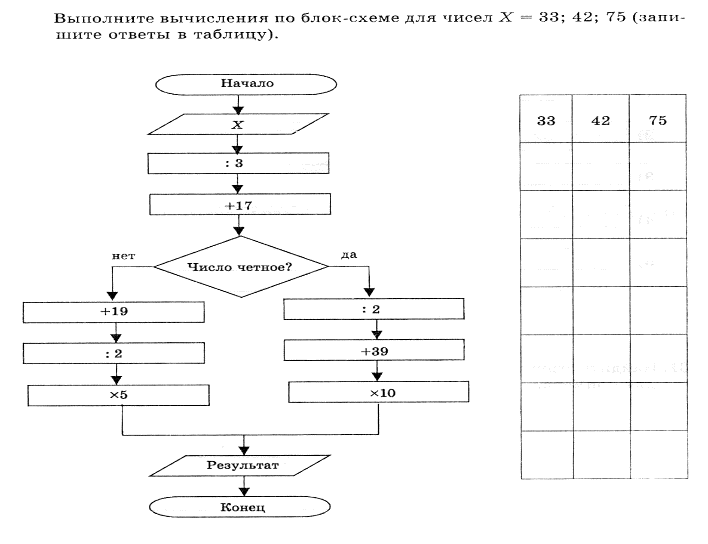 4.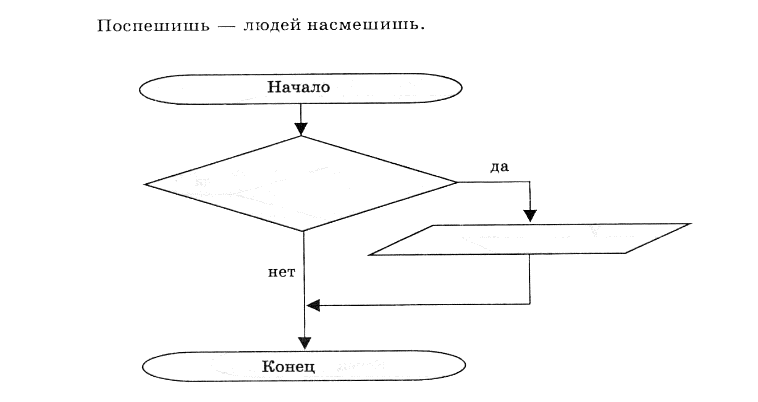 